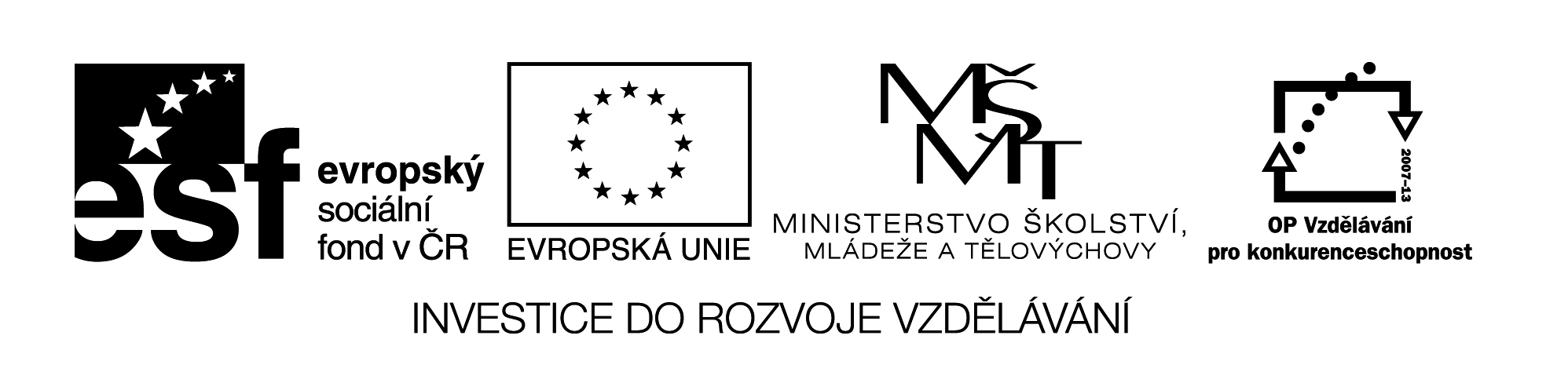 Označení materiálu: 		VY_ 32_INOVACE_NEMCINA3_01	Název materiálu:		Moje rodina –  meine Familie		Tematická oblast:	Německý jazyk  3.ročníkAnotace: 	Materiál slouží k upevnění a opakování slovní zásoby, tvoření krátkých vět a časování pravidelných sloves – arbeiten, hören, spielen. Materiál obsahuje cvičení k procvičování.Očekávaný výstup: 	Žáci umí popsat vztahy v rodině a mluvit o jednotlivých členech rodiny. Klíčová slova:			spielen, arbeiten, e Mutter, r Vater, e Schwester, r Bruder	Metodika: 			Jednotlivá cvičení slouží k procvičování slovní zásoby a 						slovosledu ve větách. Materiál lze žákům rozeslat 						elektronicky, anebo elektronicky použít ve výuce.Obor:				29-54-H/01 Cukrář, 66-51-H/01 Prodavač 				65-51-H/01 Kuchař-číšník			Ročník: 			3.			Autor: 				Ing. Lenka DvořáčkováZpracováno dne: 		21. 9. 2012Prohlašuji, že při tvorbě výukového materiálu jsem respektoval(a) všeobecně užívané právní a morální zvyklosti, autorská a jiná práva třetích osob, zejména práva duševního vlastnictví (např. práva k obchodní firmě, autorská práva k software, k filmovým, hudebním a fotografickým dílům nebo práva k ochranným známkám) dle zákona 121/2000 Sb. (autorský zákon). Nesu veškerou právní odpovědnost za obsah a původ svého díla.THEMA - Meine FamilieSlovní zásoba:der Vater – otec				die Mutter - matkader Bruder – bratr			die Schwester - sestrader Großvater, der Opa – děda  	die Großmutter, die Oma – babičkader Onkel - strýc 			die Tante - tetader Sohn – syn				die Tochter - dceradie Eltern – rodiče			die Großeltern - prarodičedas Kind – dítě				die Geschwister - sourozencider Schwager - švagr			die Schwagerin - švagrováder Schwiegervater – tchán		die Schwiegermutter – tchyněder Cousin – bratranec		die Cousine – sestřeniceder Ehemann – manžel		die Ehefrau – manželkadie Zwillinge – dvojčata1) Doplňte do textu z rodokmenu rodinné vztahy rodiny Kellner:			Helene  x  Felix	Emma  x Carl		Monika  x  BenPaul  			Marie	     Max			ErikaHelene und Felix sind ………. von Emma und Monika.Emma ist ……….. von Monika.Emma ist ………. von Carl.Paul und Monika sind ………..Helene ist ………. von Paul und Monika.Felix ist ………. von Paul und Monika.Max ist ………. von Paul und Monika.Erika ist ……….. von Paul und Monika.Ben ist ………. von Paul und Monika.Monika ist ……….. von Paul und Monika. Carl ist ……….. von Max und Erika.Emma ist ………. von Helene und Felix.Carl ist ………. von Monika.Monika ist ………. von Carl.2) Popište v němčině rodiny podle zadaných údajů:Rodina Kellner bydlí společně s rodinou Schwarz v Praze.Helene Kellner: 		52 let, prodavačkaFelix Kellner: 		58 let, automechanikEmma Schwarz: 	30 let, kuchařkaCarl Schwarz: 		34 let, programátorPaul: 			10 let, chodí do 4.třídy ZŠMarie: 			6 let, navštěvuje první třídu ZŠRodina Neumann bydlí v Kladně.Monika Neumann: 	25 let, učitelka Ben Neumann: 		29 let, řidičMax a Erika: 		dvojčata 5 let, chodí do mateřské školky3) Rozdělte daná slova do správných sloupců a vytvořte alespoň pět vět, jak tráví volný čas vaše rodina:Radio		Volleyball		Gitarre		KrimiKino			Tennis		Poesie		CDsBuch			Theater		Fussball		AerobicBasketball		Jazz			Roman		DiscoMärchen		Schwimmen	Musical		Rock4) Tvořte věty:5) Doplňte tabulku – časování pravidelných sloves:SPRÁVNÉ ŘEŠENÍ:1)Helene und Felix sind die Eltern von Emma und Monika.Emma ist die Schwester von Monika.Emma ist die Ehefrau von Carl.Paul und Marie sind die Geschwister.Helene ist die Oma von Paul und Marie.Felix ist der Opa von Paul und Marie.Max ist der Cousin von Paul und Monika.Erika ist die Cousine von Paul.Ben ist der Onkel von Paul und Monika.Monika ist die Tante von Paul und Monika. Carl ist der Onkel von Max und Erika.Emma ist die Tochter von Helene und Felix.Carl ist der Schwager von Monika.Ben ist der Schwager von Carl.2)Die Familie Kellner wohnt zusammen mit der Familie Schwarz in Prag. Helene Kellner ist zweiundfünfzig Jahre alt und sie ist Verkäuferin. Felix Kellner ist achtundfünfzig Jahre alt und er arbeitet als Automechaniker. Emma Schwarz ist dreissig Jahre alt und sie ist Köchin. Carl ist ihr Mann, er ist vierunddreissig Jahre alt. Carl arbeitet als Programmierer. Paul und Marie sind ihre Kinder. Paul ist zehn Jahre alt und er geht in vierte Klasse die Grundschule. Marie ist sechs Jahre alt und sie besucht erste Klasse.Familie Neumann wohnt in Kladno. Monika ist fünfundzwanzig Jahre alt und sie arbeitet als Lehrerin. Ben ist ihr Mann, er ist neunundzwanzig Jahre alt und er ist Fahrer. Sie haben die Zwillinge Max und Erika. Max und Erika sind fünf Jahre alt und sie gehen noch in die Kindergarten. 3)Ich höre Musik.			Poslouchám muziku.Mein Bruder liest gern Roman. Můj bratr čte rád román.Wir schwimmen gern.		Plaveme rádi.Ich spiele Tischtennis.	Hraji stolní tenis.Meine Familie geht gern ins Kino.	Moje rodina chodí ráda do kina.4)Ich spiele nicht Tennis.Já nehraji tenis.Lisa macht oft Sport.Lísa sportuje často.Sam und Monika gehen manchmal ins Theater.Sam a Monika chodí občas do divadla.Du gehst nicht gern ins Kino.Ty nechodíš rád do kina.Wir hören gern Musik.My posloucháme rádi muziku.5)SportMusikLiteraturIchLisaSam und MonikaDu wirspielenhörengehenmachengernnichtnicht gernoftmanchmalins Theater.Sport.im Garten.Videos.Musik.Radio.ins Kino.Tennis.schwimmen.arbeitenspielenhörensie   - onadu   - tySie  - Vyihr   - vyich   - jásie   - oniSportMusikLiteraturVolleyballTennisFussballBasketballAerobicSchwimmenRadioGitarreKinoDiscoCDsTheaterMusicalRockJazzKrimiBuch RomanMärchenPoesiearbeitenspielenhörensie - onaarbeitetspielthörtdu - tyarbeitestspielsthörstSie - Vyarbeitenspielenhörenihr - vyarbeitetspielthörtich - jáarbeitespielehöresie - oniarbeitenspielenhören